       10th Annual                               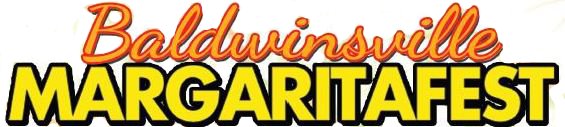 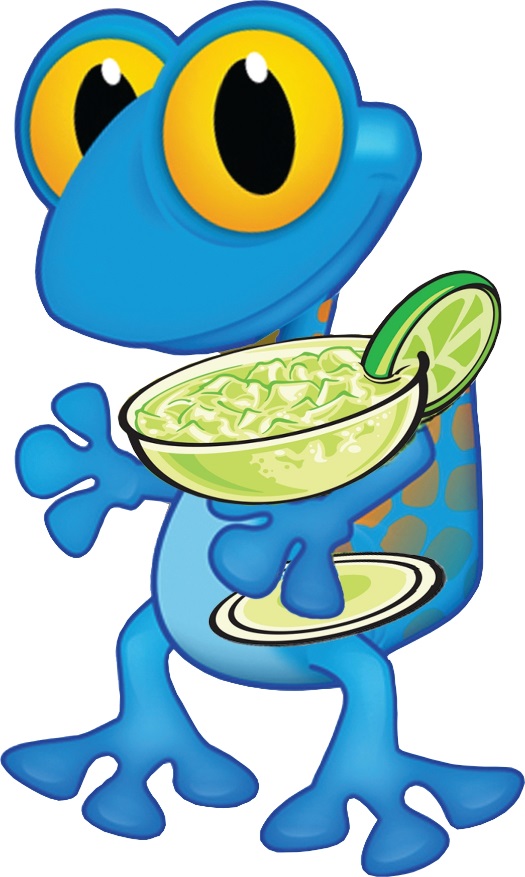 